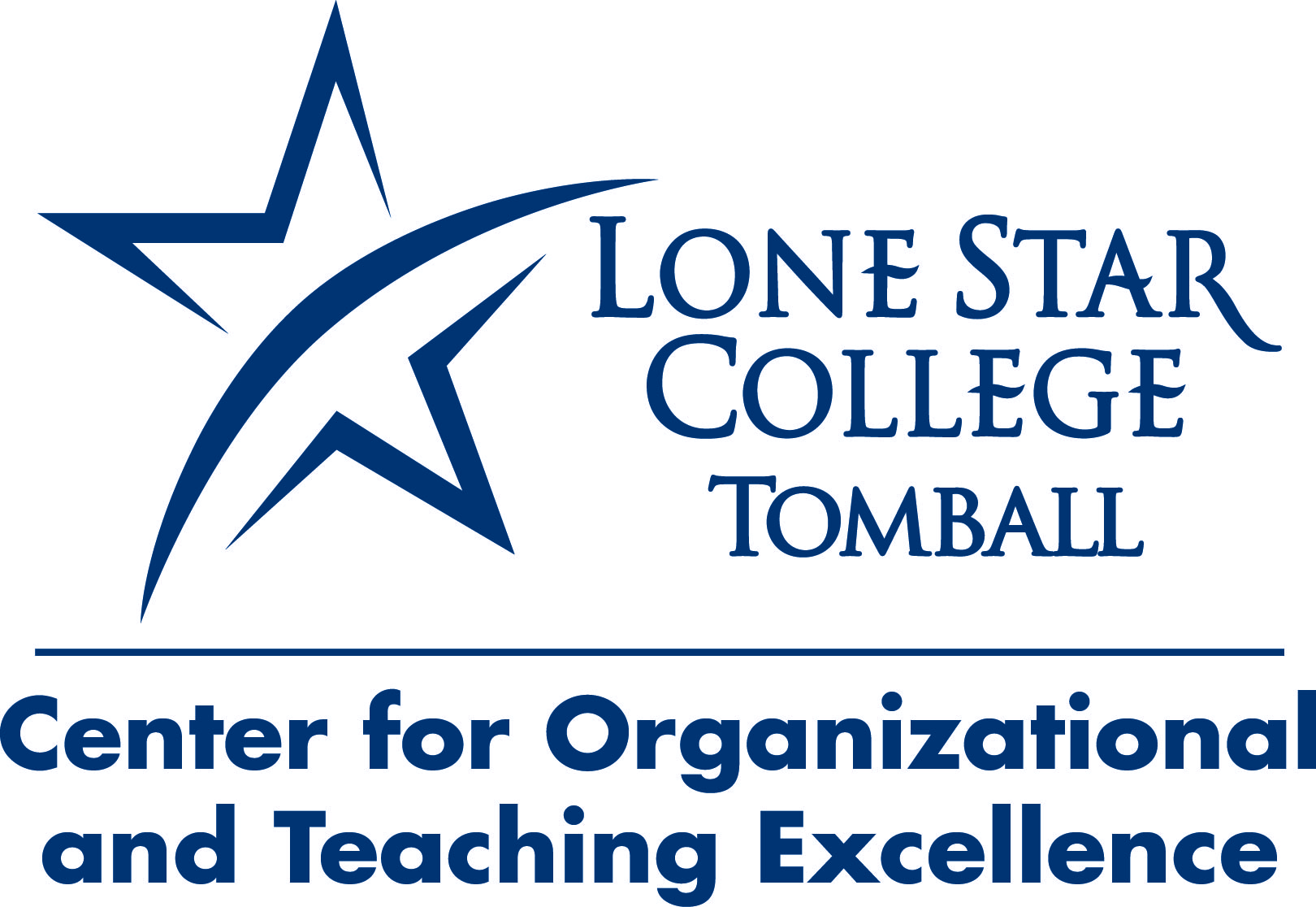 The Office of Instruction is pleased to invite proposals for presentations to be offered during the inaugural year of the LSC-T Lecture Series. Hosted by the Center for Organizational and Teaching Excellence, the series will primarily feature the research and interests of College faculty and personnel. Monthly lectures are planned; these events will be free and open to public. Yes, I am interested in presenting!Name: 												Department/Division: 										Phone/Email: 											Presentation Title: 											Description (attach a one-page abstract of your presentation content, if you prefer): 															Audio/Visual/Technology Needs: 																																		